 magic NEW YEAR IN TBILISI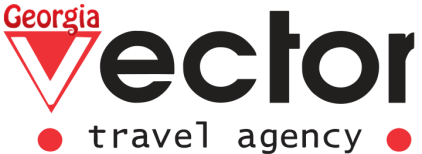 ACCOMMODATION: 6 NIGHTS IN TBILISI
DATE: 28.12 – 03.01 /// Available calculation, under convenient dates ///DAY 1 TBILISI (28.12)Arrival in Tbilisi, meeting at the airport with the representative of the company.  Transfer, Check-in at the hotel.Free time.(Overnight at Hotel in Tbilisi).DAY 2 TBILISI-MTSKHETA (29/12)Breakfast at the hotel.Transfer on an excursion to the ancient city museum of Mtskheta.Mtskheta is an ancient city museum, the former capital of East Georgia.Visit of ancient and unique Jvari Monasterit and Svetitskhoveli (both monuments enter world heritage of UNESCO) enters the obligatory program of any guest of Georgia . Jvari - the first monastery of Georgia, 5-6 century. Exactly here St. Nino set up the cross from a grapevine and began to preach Christianity. Lermontov lodged the Novice here and described a beautiful view which opens from this Saint for all Georgians of the place in the poem.Svetitskhoveli – central cathdral Georgia, the 10th a century. Here were crowned and buried kings. Unique frescos and shrines of the world orthodox culture are stored in walls of this monastery. Transfer to Tbilisi. Sightseeing tour across Tbilisi. Coming to Georgia and not visiting the famous Tiflis sulfur baths is like visiting France and not visiting the Eiffel Tower! That is why we offer: optionally Visit the sulfur baths (Overnight at Hotel in Tbilisi).DAY 3 KAKHETI: TELAVI-TSINANDALI-ALAVERDI-IKALTO (30/12)Breakfast in hotel.Transfer to the region Kakheti: The region Kakheti since the most ancient times is considered a cradle of the Georgian winemaking. It is very picturesque edge with the most ancient monuments of architecture and hospitable locals.Visit of the monastery "Alaverdi" — the cathedral of the first quarter of the 11th century (Saint Georgy's cathedral). Before  Sameba's trinity church construction in Tbilisi the cathedral Alaverdi was the highest church construction of Georgia. The cathedral Alaverdi is presented on inclusion in the list the World heritage of UNESCO.Ikalto is actually very first monastery in Kakheti. In the past at the monastery there was also an Academy. The monastery Ikalto is founded in the 6th century by Zenon from Ikalto, one of 13 Assyrian fathers. From structures of that era already nothing remained. The temples existing nowadays are built not early the 8th century.We will visit Telavi, the museum "Tsinandali" - House museum of Alexander Chavchavadze, local aristocrat and cultural figure. In the territory of the manor the prince in the 19th century laid out a fine garden, having collected plants from around the world and also based the Georgia's first wine cellar of the European type in which wines 19 of a century are still stored. The daughter A. Chavchavadze, Nino, I was Alexander Griboyedov's spouse.For lunch we will visit the country house where we will taste house dishes from bio products and domestic wine. Transfer to Tbilisi.  (Overnight at Hotel in Tbilisi).DAY 4 TBILISI (31.12)Breakfast at the hotel.Free day in Tbilisi. (Overnight at Hotel in Tbilisi)Option: celebration of the New Year in one of the restaurants in Tbilisi with a show program (Georgian cuisine, live music, contests, dances, surprises)DAY 5 TBILISI (01.01)Breakfast at the hotel.Free day in Tbilisi. (Overnight at Hotel in Tbilisi)DAY 6 TBILISIANANURI-GUDAURI-TBILISI (02.01)Breakfast at the hotel.Excursion - Ananuri-Gudauri: Ananuri fortress. Stop at the picturesque Zhinvali reservoir. Arrival in Gudauri. Free time for relaxing and skiing.Transfer to Tbilisi.   (Overnight at Hotel in Tbilisi)DAY 7 TBILISI (03.01)Breakfast at the hotel.Check out and transfer to the airport of Tbilisi.THE PRICES ARE GIVEN FOR PER PERSON IN THE ROOM, FOR THE WHOLE TOUR, IN USD*Prices can be changed according to dollar exchange at the time of booking.
* Company has the right to change excursion days and sequence of tourist sites, according to the weather and/or other force-majeure situations.
*The hotels can be replaced with similar ones.For more information with prices, please contact the staff of our company. You can find our contacts in the "Contacts" section.The prices includeThe prices exclude*Accommodation at the hotel with breakfast
*Transfer:  Transfer: Airport-Hotel-Airport 
*Transportation during the whole tour according to the program
*All excursions according to the program 
*English-Speaking Guide service
* Cable car tickets in Tbilisi 
*Degustation and Lunch by the program*Flight Tickets  
*Personal Expenses 
*Health Insurance (1.5$ per day)
*lunch & dinners out of the program (additional dinners can be booked by guest’s wish)
*New Year Dinner (from $60 depending on the chosen restaurant)
* Visit the Sulfur baths (From 20 usd per person)
AccommodationTRPLDBLSNGLHotel 3* (DOWNTOWN, ALAVERDI PALACE or similar)560590690Hotel 3*(ELEON, SHARDENI, TIFLIS AVLABARI, ASTORIA or similar)600640740Hotel  4*  (DOLABAURI, IVERIA INN  or similar)630680780Hotel  4*(BRIM, ROYAL INN, GREEN QUEEN  or similar)680720820Hotel 5* Under   inquiryHotel 5* Under   inquiryHotel 5* Under   inquiryHotel 5* Under   inquiryCHILD POLICY:  0-1 years - Free, 2-6 years - 30 %, 7 years and over - Adult priceCHILD POLICY:  0-1 years - Free, 2-6 years - 30 %, 7 years and over - Adult priceCHILD POLICY:  0-1 years - Free, 2-6 years - 30 %, 7 years and over - Adult priceCHILD POLICY:  0-1 years - Free, 2-6 years - 30 %, 7 years and over - Adult price